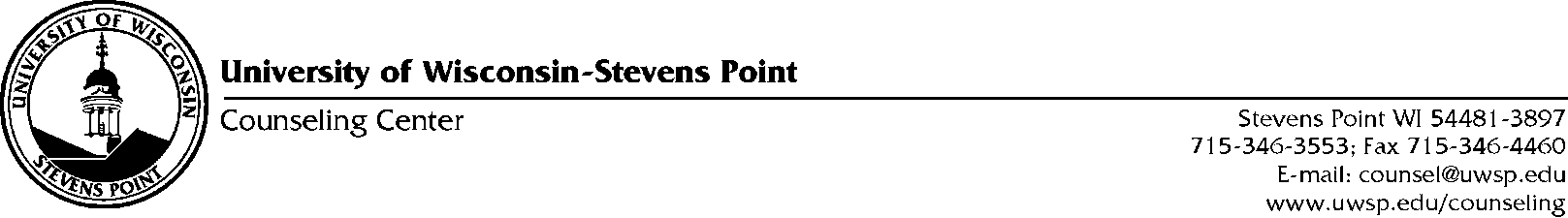 Recommended Stevens Point & Wausau Area Mental Health PracticesUsing Your Insurance for Off-Campus PsychotherapyLocate your insurance card.  On your insurance card, locate the necessary information for your call:On the back of the card, look for a member customer service phone number.  DO NOT use the “provider” phone number.  That number is used by your doctors.When the insurance agent answers your call, s/he will ask for your policy number and group ID.  These two numbers are on the front of your insurance card.  Locate them before you make the call.  Ask about your coverage for outpatient mental health.  Be sure to ask specifically about:Do you have a yearly deductible and how much is it?  A deductible is the amount of money you have to pay out before your insurance company will pay any money for your medical bills.Do you need to see an “in network” provider?  Some insurance companies will only pay for you when you see doctors/counselors that they say are okay.  Other insurance companies might pay a higher percentage of your medical bills if they are in network versus out-of-network.  If your insurance company says you can only see certain providers, ask the insurance agent for a list of several therapists and/or psychiatrists that are “in network.” Do you have to co-pay?  This is usually a specific dollar amount (i.e., $20) you have to pay for each visit; or your plan might have a percentage (i.e., 10%) of the total medical bill that you must pay for the care you receive.Does your insurance plan have a maximum dollar amount it will pay for therapy within the given year?  If yes, what is that dollar amount?Does your insurance plan have a maximum number of sessions it will pay for in a given year (i.e., it only will pay for 6 sessions in 2014)?Once you have the name of the therapist you would like to make an appointment with:Call and ask if the therapist accepts your insurance.  This will insure that you are not be surprised by a pricey medical bill later if it turns out the therapist does not accept your insurance.OPTIONAL: you may consider asking about the therapist’s experience in working with concerns like yours; you could also talk to the receptionist about your possible preferences:  the gender of your therapist, the education of the therapist, the therapist’s ability to refer to a local psychiatrist.Ascension St. Michaels Medical Group3398 E. Maria DriveStevens Point, WI 54481(715) 341-7441Psychiatry Services Available1.3 Miles from campus.http://www.ministryhealth.orgAlliance Medical Group2417 Post Road, Bldg AStevens Point, WI 54481Psychiatry Services Available2.9 miles from campus.http://www.alliancehealthclinic.comBehavioral Health Clinic of Wausau3600 Stewart Ave, Suite BWausau, WI  54401715-842-950033.3 miles from campus.www.bhcwausau.comCentral Wisconsin Counseling Associates1216 Strongs AveStevens Point, WI 54495(715) 424-69600.7 miles from campus.www.cwcounselingassoc.comBehavioral Health Clinic of Plover1820 Post Rd. Suite 1Plover, WI  54467715-842-95004.3 miles from campus.www.bhcwausau.com/plover/Additional Help/Resources:Family Crisis Center- Stevens Point (715) 343-712524-Domestic Abuse Line: 715-343-7125Mental Health Navigator  (free service connecting Stevens Point-area residents to mental health providers & resources)  715-343-7104Emergencies, Crises and After-Hours Help:24 Hour Crisis Hotline: 866-317-9362St. Michaels Hospital Emergency Room      900 Illinois Ave      Stevens Point, WI 54481      (715) 346-5100Stevens Point Emergency Services:  911      